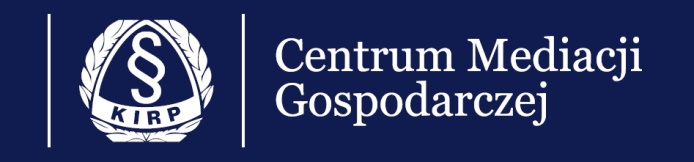 Sylwetki wykładowców warsztatów z mediacjiMaciej BobrowiczRadca prawny z ponad 30 letnim doświadczeniem, specjalizujący się w prawie gospodarczym. Od ponad 10 lat jest mediatorem w sporach gospodarczych. Wyszkolił setki mediatorów i prawników z zakresu mediacji i negocjacji. Prowadzi wykłady, seminaria i warsztaty z tego zakresu. Trzykrotny Prezes Krajowej Rady Radców Prawnych. WYKSZTAŁCENIE:Absolwent Wydziału Prawa i Administracji Uniwersytetu Adama Mickiewicza w Poznaniu,Ukończył:studia podyplomowe na Uniwersytecie Jagiellońskim w Krakowie (Instytut Prawa Własności Intelektualnej),studia podyplomowe w Instytucie Europejskim w Łodzi (Studium Prawa Europejskiego)Studium Menadżerskie GLOBAL MINI MBA – dyplom University of Maryland i Uniwersytetu Łódzkiego.PEŁNIONE FUNKCJE:Prezes Krajowej Rady Radców PrawnychPrezes Polskiego Stowarzyszenia Mediacji Gospodarczej,Dyrektor Centrum Mediacji Gospodarczej przy Krajowej Radzie Radców Prawnych do 2016 r.,były Prezes Centrum Mediacji przy Sądzie Polubownym przy Polskiej Konfederacji Pracodawców Prywatnych „Lewiatan”,były Prezes Centrum Mediacji przy Sądzie Polubownym działającym przy Krajowej Izbie Gospodarczej,były członek Społecznej Rady ds. Alternatywnych Metod Rozwiązywania Sporów przy Ministrze Sprawiedliwości.KOMPETENCJE MEDIATORA:kompetencje mediatora zdobywał u Andrew Frayleya określanego przez THE UK Legal 500 jako jednego z najlepszych brytyjskich mediatorów.Posiada:certyfikat mediatora Time Limited Mediation Devon&Exeter Law Society,certyfikat mediatora gospodarczego Wirtschaftsmediator - Akademie fur Wirtschaftsmediation und Verhandlungsmanagement ( Wissenschaftlicher Leiter – prof. dr Stephan Breidenbach – Mediator i Profesor Europa-Universitat Viadrina we Frankfurcie, Professor fur Mediation na Uniwersytecie we Wiedniu),CERTIFICATE OF COMPLETION COMMUNICATION SKILLS TRAINING wydany przez Kevina Hogana, czołowego światowego eksperta z zakresu technik persfazji.Ukończył szkolenia:„Rhetorik und Kommunikation”„Rhetorik und Sprachverhaltnisse” (D3 Group Bonn)CZŁONKOSTWA / WPISANY NA LISTY MEDIATORÓWMediator Certyfikowany na liście mediatorów Centrum Mediacji Gospodarczej przy Krajowej Radzie Radców Prawnych,Mediator Centrum Mediacji przy Konfederacji Lewiatan,Mediator sadowy,Członek European Mediation Networking Initiative. DOŚWIADCZENIE I SPECJALIZACJA:Ponad 30 letnia praktyka w zawodzie radcy prawnego, 20 letnie doświadczenie negocjatora, 10 letnia praktyka mediatora w sprawach gospodarczych. Specjalizuje się  w sprawach gospodarczych (B2B MEDIATION) w szczególności dotyczących:własności intelektualnej i IT,nieruchomości,mediów i prawa prasowego,ubezpieczeń,budownictwa,bankowości i finansów,transakcji M&A (fuzje i przejęcia).PUBLIKACJE I WYRÓŻNIENIA:autor raportu wykonanego na zlecenie Parlamentu Europejskiego o stanie mediacji w Polsce w 2011r.,autor pierwszych w Polsce książek o mediacji gospodarczej:- „Mediacja. Jestem za.”,- „Mediacje gospodarcze – jak mediować i przekonywać”,oraz wielu artykułów prasowych i publikacji w mediach elektronicznych.Członek Rady Programowej kwartalnika „ADR. Arbitraż i Mediacja.”,Laureat „Złotego Paragrafu” w 2009 i 2013 r. oraz wyróżnienia miesięcznika Forbes,Dwukrotnie uznany za jednego z najbardziej wpływowych polskich prawników w rankingu Dziennika – Gazety Prawnej,W 2013 r. w uznaniu za zasługi dla mediacji – odznaczony przez Prezydenta RP Krzyżem Oficerskim Orderu Odrodzenia Polski,W 2015 r. odznaczony przez Ministra Gospodarki „Odznaką Honorową za zasługi dla rozwoju gospodarki Rzeczypospolitej Polskiej” – za wkład w reformę mediacji cywilnej. Małgorzata Miszkin-WojciechowskaRadca prawny Małgorzata Miszkin-Wojciechowska prowadzi mediacje sądowe i pozasądowe w sprawach gospodarczych i cywilnych. Posiada wieloletnie doświadczenie w pracy w doradztwie prawnym z inwestorami z Niemiec, Szwajcarii i Austrii. Specjalizuje się w rozwiązywaniu sporów gospodarczych z umów handlowych, cywilnych i korporacyjnych, ze stosunków pracy, a także w polsko-niemieckich umowach gospodarczych. Swoje ponad 15-letnie doświadczenie zawodowe zdobywała kancelarii stowarzyszonej z KPMG (odpowiedzialna za tzw. German Desk). Kwalifikacje mediatora uzyskała w polskich i niemieckich instytucjach szkoleniowych: absolwentka studiów podyplomowych na  Wydziale Prawa i Administracji w Warszawie,absolwentka Zentrale fur Mediation w Kolonii,mediator w Berlińskiej Izbie Przemysłowo-Handlowej (IHK Berlin),sędzia Stałego Sądu Polubownego przy Polsko-Niemieckiej Izbie Przemysłowo-Handlowej (2009).Obecnie Dyrektor Centrum Arbitrażu i Mediacji przy Konfederacji Lewiatan.WYKSZTAŁCENIE:absolwentka Wydziału Prawa i Administracji na Uniwersytecie im. Adama Mickiewicza w Poznaniu (1993),studia na Wydziale Prawa na Freie Universität Berlin (1993-1995),Członek Okręgowej Izby Radców Prawnych w Warszawie (2003),absolwentka studiów podyplomowych na Wydziale Prawa i Administracji UW „Negocjacje i mediacje oraz inne formy ADR” (2010),Wirtschaftsmediator w Zentrale für Mediation w Kolonii/ Niemcy (2011),Rafał MorekDoktor nauk prawnych, adiunkt na Wydziale Prawa i Administracji Uniwersytetu Warszawskiego, wykładał również jako visiting professor na Uniwersytecie w Ottawie (2010), Sekretarz Społecznej Rady ds. ADR przy Ministrze Sprawiedliwości (od 2009), arbiter i mediator, jako adwokat współpracuje z K&L Gates Jamka Sp.k., b. stypendysta Fundacji na Rzecz Nauki Polskiej. Członek zarządu Rozwiązywania Sporów Konfliktów. przy WPiA UW.DZIAŁALNOŚĆ ZAWODOWA/SPOŁECZNA:Członek Zespołu przy Ministrze Gospodarki ds. systemowych rozwiązań w zakresie polubownych metod rozwiązywania sporów gospodarczych ułatwiających wykonywanie działalności gospodarczej (od 2013 r.) Członek Zespołu ds. Mediacji Komisji Kodyfikacyjnej Prawa Cywilnego przy Ministrze Sprawiedliwości (2012-2013) Arbiter wpisany na listę rekomendowanych arbitrów Sądu Arbitrażowego przy Krajowej Izbie Gospodarczej w Warszawie Mediator wpisany na listę rekomendowanych mediatorów Sądu Polubownego przy Komisji Nadzoru Finansowego Sekretarz Społecznej Rady ds. Alternatywnych Metod Rozwiązywania Konfliktów i Sporów przy Ministrze Sprawiedliwości (od 2009 r.) Adiunkt na Wydziale Prawa i Administracji Uniwersytetu Warszawskiego. Wykładowca wizytujący na University of Ottawa w Kanadzie (semestr zimowy 2010) oraz Akademii Mohylańskiej w Kijowie na Ukrainie (szkoła letnia 2013)Członek zarządu i mediator Centrum Polubownego Rozstrzygania Sporów przy Wydziale Prawa Uniwersytetu Warszawskiego (od 2006 r.) Trener drużyny Uniwersytetu Warszawskiego w międzynarodowych konkursach arbitrażowych Willem C. Vis International Commercial Arbitration Moot Competition oraz Foreign Direct Investment Moot Competition Członek Komitetu Nominacyjnego Sądu Arbitrażowego przy Polskiej Konfederacji Pracodawców Prywatnych Lewiatan, Warszawa (2008-2011) Redaktor Naczelny, e-Przegląd Arbitrażowy (Arbitration e-Review) (2009-2011) Członek Polskiego Komitetu Narodowego Międzynarodowej Izby Gospodarczej w Paryżu (ICC) Członek Polskiego Stowarzyszenie Sądownictwa Polubownego oraz Międzynarodowego Stowarzyszenia Arbitrażu (Association for International Arbitration) AUTOR PUBLIKACJI NA TEMAT MEDIACJI:“Nihil silentio utilius: confidentiality in mediation and its legal safeguards in the EU Member States”, ERA Forum (2013), no. 14, p. 421–435 (artykuł). “Mediation in Poland“ [w:] G. De Palo i M. B. Trevor (red.), “EU Mediation Law and Practice“, Oxford 2012, s. 256-272 (rozdział). „Międzynarodowy arbitraż handlowy w krajach Europy Środkowej – kilkanaście lat później” [w:] M. Łaszczuk et al. (red.), “Arbitraż i mediacja: Księga jubileuszowa dedykowana doktorowi Andrzejowi Tynelowi“, Warszawa 2012, p. 338-345 (rozdział). „Dyrektywa Parlamentu Europejskiego i Rady 2008/52/WE z dnia 21 maja 2008 r. w sprawie niektórych aspektów mediacji w sprawach cywilnych i handlowych” [w:] K. Weitz, P. Grzegorczyk (red.), “Europejskie prawo procesowe cywilne i kolizyjne“, LexisNexis, Warszawa 2012 (rozdział). „O problemach dotyczących rozstrzygania spraw o błędy lekarskie i o roli mediacji”, Kwartalnik ADR: Arbitraż i Mediacja 3(15), p. 43-78, 2011 (artykuł). „Uznawanie i wykonalność orzeczeń arbitrażowych w Polsce”, [w:] “Arbitraż w Polsce”, Warszawa 2011, s. 125-140 (rozdział). „Alternatywne metody rozwiązywania sporów gospodarczych”, [w:] J. Ciszewski (red.), “Polskie prawo handlowe”, LexisNexis, Warszawa 2011, s. 459-481 (rozdział). „Mediacja: teoria i praktyka”, Wolters Kluwer 2009, (książka, redaktor, wspólnie z E. Gmurzyńską). „Dyrektywa Parlamentu Europejskiego i Rady 2008/52/EC z 21.5.2008 r. o niektórych aspektach mediacji w sprawach cywilnych i handlowych: nowy etap rozwoju mediacji w Europie”, Kwartalnik ADR: Arbitraż i Mediacja 3/2008. „Dobrowolność mediacji i jej ograniczenia (prawo i praktyka)”, Studia Iuridica, nr 49. Zgoda jako wyraz autonomii woli (2008). “Interim Measures in Arbitration Law and Practice in Central and Eastern Europe: The Need for Further Harmonization”, Maklu Publishers, Antwerp-Apeldoorn 2007. “O potrzebie popularyzacji nowych koncepcji i metod rozwiązywania sporów”, Palestra 7-8/2007. “The Regulatory Framework for Online Dispute Resolution: A Critical View”), The University of Toledo Law Review, Tom 38, Nr 1, Jesień 2006. „Mediacja i arbitraż. Art. 183[1]-183[15], 1154-1217 KPC. Komentarz”. Artykuł 183[1]-183[15], 1154-1217 Kodeksu Postępowania Cywilnego. Komentarz”), C.H. Beck 2006 (książka). „Czy prawnicy mają obowiązek informować swoich klientów o metodach polubownego rozwiązywania sporów?”, Biuletyn Arbitrażowy Sądu Arbitrażowego przy Krajowej Izbie Gospodarczej w Warszawie 1/2006.  „ADR w sprawach gospodarczych”, C.H. Beck 2004 (książka). Regularne publikacje na Kluwermediationblog.com i w „Biuletynie Arbitrażowym”. 